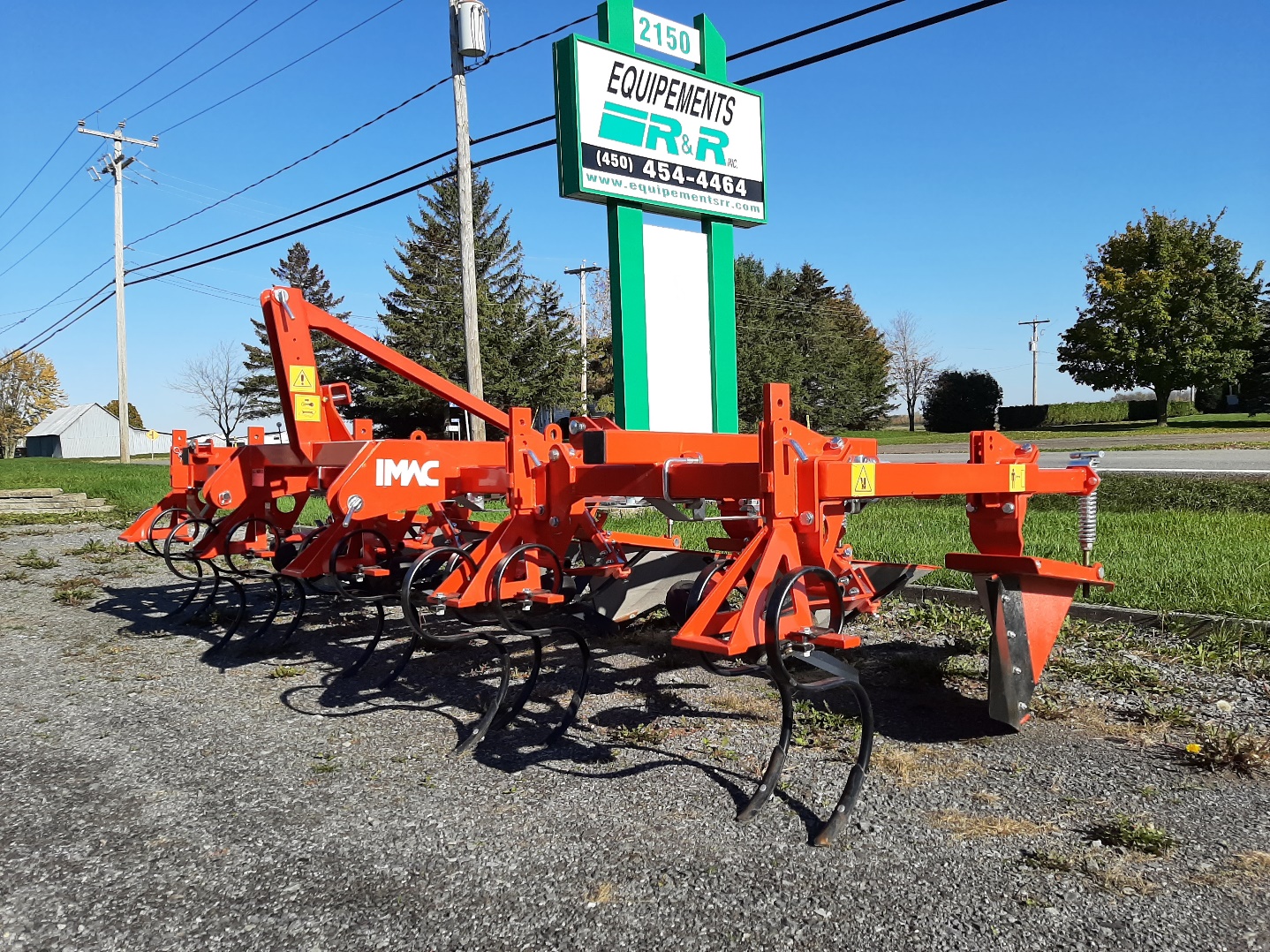 Marque :   Imac Model :   BR4FDescription :   Sarcleur / Buteuse à pomme de terre 4 rangs.Option :   Disques buteur, Kit de sarclage sur billons, Goutte à goutte                     Et châssis repliable.Prix :   $18 000.00